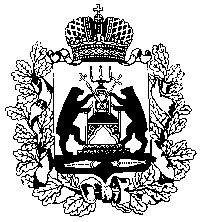 Российская Федерация НОВГОРОДСКАЯ ОБЛАСТНАЯ ДУМАСОВЕТ ПО МЕСТНОМУ САМОУПРАВЛЕНИЮРЕШЕНИЕот  14.04.2017  № 15Заслушав информацию председателя Новгородской областной Думы Писаревой Е.В., совет по местному самоуправлению при Новгородской областной Думе РЕШИЛ:1.Вывести из состава совета:-Панова Михаила Александровича, в связи с прекращением полномочий депутата Новгородской областной Думы;-Федоровского Александра Владимировича, в связи добровольным сложением полномочий председателя Думы Хвойнинского района;-Яблонскене Надежду Ивановну, в связи добровольным сложением полномочий председателя Думы Поддорского района;-Сычева Юрия Петровича, в связи со смертью.2.Ввести в состав совета:-Бусурина Сергея Владимировича, председателя комитета Новгородской областной Думы по законодательству и местному самоуправлению, заместителя председателя совета;-Ермолина Михаила Сергеевича, председателя Думы Хвойнинского района;-Устинскую Светлану Михайловну, председателя Думы Солецкого района;-Крутову Татьяну Николаевну, председателя Думы Поддорского района.ПредседательНовгородской областной Думы,	председатель совета 							Е.В.ПисареваО внесении изменений в состав совета по местному самоуправлению при Новгородской областной Думе